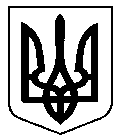 УКРАЇНАНОВОГРОДІВСЬКА МІСЬКА РАДАВИКОНАВЧИЙ КОМІТЕТР І Ш Е Н Н Явід   15  лютого  2021 року         №  32                                                              м. НовогродівкаПро затвердження розмірів плати запроживання  в  гуртожиткуКП «Міський гуртожиток» м.Новогродівка»	Розглянувши клопотання т.в.о. директора КП «Міський гуртожиток» м.Новогродівка  Резнікової О.О., у зв'язку з підвищенням цін на електроенергію, паливно-мастильних матеріалів, будівельних  і сантехнічних матеріалів, зміною мінімального розміру заробітної плати та вартості послуг сторонніх підприємств, що входять до складу тарифу за проживання  в  гуртожитку КП «Міський гуртожиток»  м. Новогродівка», згідно статті 34 Закону України «Про засади державної регуляторної політики у сфері господарської діяльності», Постанови Кабінету Міністрів   України  від 25 грудня 1996 р. N1548  «Про встановлення повноважень органів виконавчої  влади та виконавчих органів міських рад щодо регулювання цін (тарифів)»,  статей 31, 32 Закону України «Про житлово-комунальні послуги», наказу від 30.07.2012 № 390 "Про затвердження Порядку доведення до споживачів інформації про перелік житлово-комунальних послуг, структуру цін/тарифів, зміну цін/тарифів з обґрунтуванням її необхідності та про врахування відповідної позиції територіальних громад",керуючись статтями 28, 30 Закону України «Про місцеве самоврядування в Україні» виконком міської радиВ И Р І Ш И В:Встановити    розмір   плати   для   громадян,   іноземців   та   осіб   без громадянства,    які    перебувають   в   Україні   на   законних   підставах:за  проживання у гуртожитку, що  є  в  спільному користуванні  кількох осіб, які не перебувають у сімейних відносинах, в розмірі згідно додатку 1;за  1  цикл  прання  білизни  в  гуртожитку  в розмірі згідно додатку 2.Встановлений   даним   рішенням   розмір  плати  набирає  чинності    з 01.03.2021Т.в.о. директора КП «Міський гуртожиток» Резніковій О.О. звернутись   до Новогродівської   міської   ради   з   клопотанням   про виділення  коштів міського бюджету для фінансової підтримки на оплату послуг опалення та оплату праці двірників. Міський голова 					                       Олександр  ШЕВЧЕНКОДодаток  1до рішення виконкому Новогродівської міської ради15 лютого 2021 року № 32Розмір плати для громадян, іноземців та осіб без громадянства, які перебувають в Україні на законних підставах, за проживання у гуртожитку, що є в спільному користуванні кількох осіб, які не перебувають у сімейних відносинах з 01.03.20212433,2 м.кв.- загальна площа гуртожитку1120,1 м.кв. - житлова площа гуртожиткуКеруючий справами виконкому                                             Наталія КИРИЧЕНКОРозмір плати для громадян, іноземців та осіб без громадянства, які перебувають в Україні на законних підставах, за проживання у гуртожитку, що є в спільному користуванні кількох осіб, які не перебувають у сімейних відносинах підготовлено в.о.директора	  КП «Міський гуртожиток» м.Новогродівка      Резніковою О.О.						Додаток  2 до рішення виконкому Новогродівської міської ради15 лютого 2021 року № 32       Розмір плати на 1 цикл прання білизни КП «Міський гуртожиток» (з 01.03.2021)Керуючий справами виконкому                                                                    Наталія КИРИЧЕНКО	Розмір плати на 1 цикл прання білизни КП «Міський гуртожиток» підготовлено в.о Директора  КП «Міський гуртожиток» м.Новогродівка     Резніковою О.О.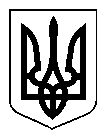 КОМУНАЛЬНЕ ПІДПРИЄМСТВО «МІСЬКИЙ ГУРТОЖИТОК»М.НОВОГРОДІВКА85483 Донецька область., м. Новогродівка,  вул. Паркова 38аТел. (062-373)  41-61  E-mail: dormitorynovogrod@ukr.net№   20  від   01.02.  2021 р                               на __________________________							Новогродівському міському голові							Олександру ШЕВЧЕНКУКЛОПОТАННЯУ зв'язку з підвищенням цін на електроенергію, паливно-мастильні матеріали, будівельні і сантехнічні матеріали, зміною мінімального розміру заробітної плати та вартості послуг сторонніх підприємств, що входять до складу тарифу за проживання  в  гуртожитку КП «Міський гуртожиток» м. Новогродівка» виникла необхідність перегляду плати для громадян, іноземців та осіб без громадянства, які перебувають в Україні на законних підставах, за проживання у гуртожитку, що є в спільному користуванні кількох осіб, які не перебувають у сімейних відносинах, в розмірі згідно додатку № 1.Прошу прийняти відповідне рішення  з даного питання.ТВО Директора							        Ольга  РЕЗНІКОВАСтатті витратОдиниця вимірюванняСума за рік,  тис.грн.Електроенергіятис.грн.115,6Амортизаціятис.грн.45,4Водопостачання та водовідведеннятис.грн.16,8Опаленнятис.грн.Поточний ремонттис.грн.30,0Інвентарьтис.грн.5,0Заробітна платнятис.грн.778,6Нарахування на заробітну платутис.грн.171,3Загальногосподарські витратитис.грн.35,0Повна собівартістьтис.грн.1197,6Собівартість 1 кв.м./місгрн.89,10ПДВгрн.17,82Ціна з ПДВ 1 кв.м./місгрн.106,92Ціна з ПДВ за 1 ліжко-місце/доба з розрахунку на 20 осібгрн.200,00Номер кімнатиПлоща, кв.м.Ціна 1 кв.м. без ПДВ,грнЦіна кімнати без ПДВ, грн.ПДВ, грн.Ціна кімнати з  ПДВ, грн.Плата за проживання з ПДВ, грн1234567Кімната № 10117,489,101550,36310,071860,431860,00Кімната № 10313,289,101176,13235,231411,361411,00Кімната № 10512,289,101087,03217,411304,441304,00Кімната № 20117,389,101541,45308,291849,741850,00Кімната № 20213,489,101193,95238,791432,751433,00Кімната № 203 16,389,101452,35290,471742,821743,00Кімната № 20413,889,101229,59245,921475,511476,00Кімната № 20516,889,101496,90299,381796,281796,00Кімната № 20617,589,101559,27311,851871,121871,00Кімната № 20717,489,101550,36310,071860,431860,00Кімната № 20817,089,101514,72302,941817,661818,00Кімната № 20915,789,101398,89279,781678,661679,00Кімната № 21017,489,101550,36310,071860,431860,00Номер кімнатиПлоща, кв.м.Ціна 1 кв.м. без ПДВ,грнЦіна кімнати без ПДВ, грн.ПДВ, грн.Ціна кімнати з  ПДВ, грн.Плата за проживання з ПДВ, грн.1234567Кімната № 21117,489,101550,36310,071860,431860,00Кімната № 21218,189,101612,73322,551935,281935,00Кімната № 21317,289,101532,54306,511839,051839,00Кімната № 21413,489,101193,95238,791432,751433,00Кімната № 215 9,589,10846,46169,291015,751016,00Кімната № 21614,489,101283,06256,611539,671540,00Кімната № 2175,089,10445,5189,10534,61535,00Кімната № 30117,389,101541,45308,291849,741850,00Кімната № 30213,589,101202,86240,571443,441443,00Кімната № 30316,489,101461,26292,251753,511754,00Кімната № 30414,089,101247,42249,481496,901497,00Кімната № 30517,689,101568,18313,641881,811882,00Кімната № 30617,589,101559,27311,851871,121871,00Кімната № 30717,289,101532,54306,511839,051839,00Кімната № 308 16,489,101461,26292,251753,511754,00Кімната № 30915,689,101389,98278,001667,971668,00Кімната № 31017,589,101559,27311,851871,121871,00Кімната № 31117,489,101550,36310,071860,431860,00Кімната № 31217,789,101577,09315,421892,511893,00Кімната № 31317,089,101514,72302,941817,661818,00Кімната № 31413,089,101158,31231,661389,981390,00Кімната № 3155,189,10454,4290,88545,30545,00Кімната № 3169,789,10864,28172,861037,141037,00Кімната № 31714,289,101265,22253,041518,261518,00Кімната № 40117,089,101514,72302,941817,661818,00Кімната № 40213,489,101193,95238,791432,751433,00Кімната № 40316,389,101452,35290,471742,821743,00Кімната № 40413,889,101229,59245,921475,511476,00Кімната № 40517,289,101532,54306,511839,051839,00Кімната № 40616,989,101505,81301,161806,971807,00Кімната № 40717,489,101550,36310,071860,431860,00Кімната № 40813,389,101185,04237,011422,051422,00Кімната № 40916,489,101461,26292,251753,511754,00Кімната № 41015,789,101398,89279,781678,661679,00Кімната № 41113,889,101229,59245,921475,511476,00Кімната № 41217,289,101532,54306,511839,051839,00Кімната № 41317,389,101541,45308,291849,741850,00Кімната № 41417,889,101586,00317,201903,201903,00Кімната № 41513,889,101229,59245,921475,511476,00Кімната № 41617,089,101514,72302,941817,661818,00Кімната № 41713,289,101176,13235,231411,361411,00Номер кімнатиПлоща, кв.м.Ціна 1 кв.м. без ПДВ,грнЦіна кімнати без ПДВ, грн.ПДВ, грн.Ціна кімнати з  ПДВ, грн.Плата за проживання з ПДВ, грн1234567Кімната № 4189,689,10855,37171,071026,441026,00Кімната № 4194,789,10418,7783,75502,52503,00Кімната № 50117,189,101523,63304,731828,351828,00Кімната № 50213,589,101202,86240,571443,441443,00Кімната № 50316,289,101443,44288,691732,121732,00Кімната № 50413,989,101238,50247,701486,211486,00Кімната № 50517,489,101550,36310,071860,431860,00Кімната № 50617,189,101523,63304,731828,351828,00Кімната № 50717,489,101550,36310,071860,431860,00Кімната № 50813,389,101185,04237,011422,051422,00Кімната № 50916,589,101470,17294,031764,201764,00Кімната № 51013,289,101176,13235,231411,361411,00Кімната № 51115,989,101416,71283,341700,051700,00Кімната № 51217,089,101514,72302,941817,661818,00Кімната № 51317,589,101559,27311,851871,121871,00Кімната № 51417,689,101568,18313,641881,811882,00Кімната № 51513,589,101202,86240,571443,441443,00Кімната № 51617,189,101523,63304,731828,351828,00Кімната № 51713,389,101185,04237,011422,051422,00Кімната № 5184,789,10418,7883,76502,53503,00Кімната № 51910,189,10899,92179,981079,901080,00Кімната № 52015,489,101372,16274,431646,591647,00Всього1120,1 кв.м.98255,7519655,35119554,69Середня цінаСередня цінаСередня цінаСередня цінаСередня ціна1615,60 грн№
з/пСтатті витратОд. вим.Од. вим.Витрати на прання (кг)Витрати на прання (кг)Вартість за од. вимірювання(грн)Вартість за од. вимірювання(грн)Вартість витрат всього (грн)Вартість витрат всього (грн)Примітка1. Матеріальні витрати1. Матеріальні витрати1. Матеріальні витрати1. Матеріальні витрати1. Матеріальні витрати1. Матеріальні витрати1. Матеріальні витрати1. Матеріальні витрати1. Матеріальні витрати1. Матеріальні витрати1. Матеріальні витрати1.Пральний порошоккгкг0,150,1550,0050,007,507,50Витрати визначаються в залежності від технічної характеристики прального обладнання3.Відбілювачкгкг0,0150,015130,00130,001,951,95Витрати визначаються в залежності від технічної характеристики прального обладнання4.Водам 3м 30,040,0426,0026,001,041,04Витрати визначаються в залежності від технічної характеристики прального обладнання5.ЕлектроенергіяКВт/часКВт/час0,90,91,681,681,511,51Витрати визначаються в залежності від технічної характеристики прального обладнанняВсьогоВсьогоВсьогоВсьогоВсьогоВсьогоВсьогоВсього12,0012,00Витрати визначаються в залежності від технічної характеристики прального обладнання2.  Амортизація2.  Амортизація2.  Амортизація2.  Амортизація2.  Амортизація2.  Амортизація2.  Амортизація2.  Амортизація2.  Амортизація2.  Амортизація2.  Амортизація№
з/пСтатті витратНормаНормаРозрахунок витрат на одиницю виміру (грн)Розрахунок витрат на одиницю виміру (грн)Сума, грнСума, грнПриміткаПриміткаПримітка1.Пральних машин22331,65: 300331,65: 3001,111,11амортизацію за місяць, визначену залежно від групи основних фондів , потрібно розділити на обсяг виробітку за місяцьамортизацію за місяць, визначену залежно від групи основних фондів , потрібно розділити на обсяг виробітку за місяцьамортизацію за місяць, визначену залежно від групи основних фондів , потрібно розділити на обсяг виробітку за місяцьВсьогоВсьогоВсьогоВсьогоВсьогоВсього1,111,11амортизацію за місяць, визначену залежно від групи основних фондів , потрібно розділити на обсяг виробітку за місяцьамортизацію за місяць, визначену залежно від групи основних фондів , потрібно розділити на обсяг виробітку за місяцьамортизацію за місяць, визначену залежно від групи основних фондів , потрібно розділити на обсяг виробітку за місяць3. Расходы на оплату труда работников3. Расходы на оплату труда работников3. Расходы на оплату труда работников3. Расходы на оплату труда работников3. Расходы на оплату труда работников3. Расходы на оплату труда работников3. Расходы на оплату труда работников3. Расходы на оплату труда работников3. Расходы на оплату труда работников3. Расходы на оплату труда работников3. Расходы на оплату труда работников№
п/пСтатті витратЗарплата за місяць (грн)Зарплата за місяць (грн)Розрахунок витрат на одиницю виміру (грн)Розрахунок витрат на одиницю виміру (грн)Сума, грнСума, грнПриміткаПриміткаПримітка1.з/п оператора 6000,006000,006000 : 3006000 : 30020,0020,00Заробітну плату за місяць працівника виробничої сфери ділимо на обсяг виробітку на місяцьЗаробітну плату за місяць працівника виробничої сфери ділимо на обсяг виробітку на місяцьЗаробітну плату за місяць працівника виробничої сфери ділимо на обсяг виробітку на місяць1.Нарахування ЄСВ22%22%20,00 х 22%20,00 х 22%4,404,40ВсьогоВсьогоВсьогоВсьогоВсьогоВсього24,4024,404.  Загальновиробничі витрати (змінні)4.  Загальновиробничі витрати (змінні)4.  Загальновиробничі витрати (змінні)4.  Загальновиробничі витрати (змінні)4.  Загальновиробничі витрати (змінні)4.  Загальновиробничі витрати (змінні)4.  Загальновиробничі витрати (змінні)4.  Загальновиробничі витрати (змінні)4.  Загальновиробничі витрати (змінні)4.  Загальновиробничі витрати (змінні)4.  Загальновиробничі витрати (змінні)№ п/пСтатті витратСтатті витратВсего за месяц (грн)Всего за месяц (грн)Розрахунок витрат на одиницю виміру (грн)Розрахунок витрат на одиницю виміру (грн)Сума, грнСума, грнПриміткаПримітка1.Поточний ремонт обладнанняПоточний ремонт обладнання575768:30068:3000,190,19Суму загальновиробничих витрат ділимо на обсяг виробітку на місяцьСуму загальновиробничих витрат ділимо на обсяг виробітку на місяць2.Витрати на охорону праціВитрати на охорону праці505050: 30050: 3000,170,17Суму загальновиробничих витрат ділимо на обсяг виробітку на місяцьСуму загальновиробничих витрат ділимо на обсяг виробітку на місяцьВсьогоВсьогоВсьогоВсьогоВсьогоВсьогоВсього0,360,36Суму загальновиробничих витрат ділимо на обсяг виробітку на місяцьСуму загальновиробничих витрат ділимо на обсяг виробітку на місяцьАУП  10%                                                 37,87 х10%АУП  10%                                                 37,87 х10%АУП  10%                                                 37,87 х10%АУП  10%                                                 37,87 х10%АУП  10%                                                 37,87 х10%АУП  10%                                                 37,87 х10%АУП  10%                                                 37,87 х10%3,793,79Прибуток 10%                                        41,66 х 10%Прибуток 10%                                        41,66 х 10%Прибуток 10%                                        41,66 х 10%Прибуток 10%                                        41,66 х 10%Прибуток 10%                                        41,66 х 10%Прибуток 10%                                        41,66 х 10%Прибуток 10%                                        41,66 х 10%4,174,17Всього  без ПДВВсього  без ПДВВсього  без ПДВВсього  без ПДВВсього  без ПДВВсього  без ПДВВсього  без ПДВ45,8345,83ПДВ 20%ПДВ 20%ПДВ 20%ПДВ 20%ПДВ 20%ПДВ 20%ПДВ 20%9,179,17Всього  с ПДВВсього  с ПДВВсього  с ПДВВсього  с ПДВВсього  с ПДВВсього  с ПДВВсього  с ПДВ55,0055,00